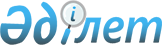 О ратификации Четвертого протокола о внесении изменений в Устав Организации Договора о коллективной безопасности от 7 октября 2002 годаЗакон Республики Казахстан от 5 января 2024 года № 53-VIII ЗРК
      Ратифицировать Четвертый протокол о внесении изменений в Устав Организации Договора о коллективной безопасности от 7 октября 2002 года, совершенный 26 августа 2022 года. ЧЕТВЕРТЫЙ ПРОТОКОЛ 
о внесении изменений в Устав Организации Договора о коллективной безопасности от 7 октября 2002 года 
      Государства - члены Организации Договора о коллективной безопасности, далее именуемые Сторонами,
      в соответствии со статьей 27 Устава Организации Договора о коллективной безопасности от 7 октября 2002 года (далее - Устав)
      договорились о нижеследующем:
      1. Внести в Устав следующие изменения:
      а) абзац третий статьи 8 Устава после слов "информационной безопасности," дополнить словами "биологической безопасности,";
      б) абзац второй статьи 17 Устава дополнить вторым предложением следующего содержания:
      "Решение о досрочном прекращении полномочий Генерального секретаря принимается Советом по представлению СМИД.".
      2. Настоящий Протокол вступает в силу в порядке, предусмотренном статьей 26 Устава.
      Совершено в городе ___________________ "26" августа 2022 года в одном подлинном экземпляре на русском языке. Подлинный экземпляр хранится в Секретариате Организации Договора о коллективной безопасности, который направит каждой Стороне, подписавшей настоящий Протокол, его заверенную копию.
					© 2012. РГП на ПХВ «Институт законодательства и правовой информации Республики Казахстан» Министерства юстиции Республики Казахстан
				
      Президент Республики Казахстан

К. ТОКАЕВ

За Республику Армения

За Кыргызскую Республику

За Республику Беларусь

За Российскую Федерацию

За Республику Казахстан

За Республику Таджикистан
